Campinas, xx de xx de 20xxAoProf.(a) Dr.(a) (nome de seu orientador)Assunto: Licença Maternidade Para ciência e providências cabíveis, eu, (nome da aluna), RA – xxx, CPF: xxx, inserida no Programa de Pós-Graduação no curso de (mestrado/doutorado), sob sua orientação, venho informar meu afastamento amparado pela  Instrução Normativa CCPG nº 001/2015, de Novembro de 2015, sobre a Licença Maternidade pelo período de xxx dias, a contar da data de __/___/20xx, conforme atestado médico.Em anexo encaminho os documentos:- Atestado Médico com a informação de Licença Maternidade;- Certidão de Nascimento do bebê._____________________________(nome da aluna)RA:CPF:Data ___/____/______Ciente e de acordo,_____________________________(nome docente)Matrícula:Ao Coordenador do Programa de Pós-Graduação da Faculdade de Engenharia Agrícola – FeagriProf. Dr. Ariovaldo José da SilvaAssunto: Licença MaternidadeSob minha anuência e amparada pela Instrução Normativa CCPG nº 001/2015, de Novembro de 2015, comunico a Licença Maternidade de minha orientada (nome) – RA xxx, pelo período de xxx dias, a contar da data de __/___/20xx, mediante Atestado Médico apresentado pela mesma, e solicito providências cabíveis junto à DAC para prorrogação dos 04 (quatro) meses ao prazo final de sua integralização.Ainda, informo que a aluna (é/não é) bolsista (CAPES/CNPq).A previsão para a sua defesa de dissertação/tese está prevista para (mês/ano).Em anexo encaminho os documentos:- Atestado Médico com a informação de Licença Maternidade;- Certidão de Nascimento do bebê.Campinas,  ___/____/___________________________________(nome docente)Matrícula: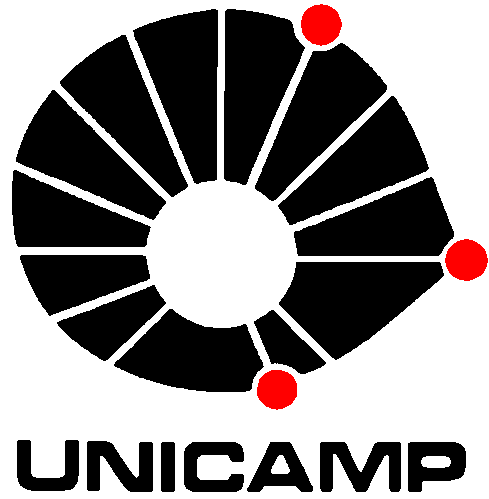 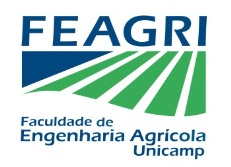 